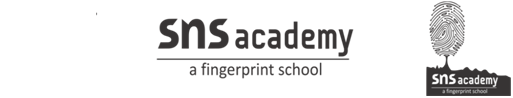 MONTHLY TEST – 2 (JUNE 2018-19)ENGLISH                 Class:  X			                                           Max Marks: 50                Date :                                                                     Time: 1hr 45min                                                   SECTION-A (Reading) (10marks)Read the following passage and answer the questions that follows: These days, it is not unusual to see people listening to music or using their electronic gadgets while crossing busy roads, driving their vehicles or travelling on public transport, regardless of the risks involved.  I have often wondered why they take such risks: is it because they want to exude a sense of independence, or is it that they want to tell the world to stop bothering them? Or is it that they just want to show how cool they are?Whether it is a workman or an executive, earphones have become an inseparable part of our lives, sometimes even leading to tragic-comic situations.  The other day, an electrician had come to our house to fix something. We told him in detail what needed to be done. But after he left, I found that the man had done almost nothing. It later turned out that he could not hear our directions clearly because he had his earphones on.Hundreds of such earphone addicts commute by the Delhi Metro every day. While one should not begrudge anyone their moments of privacy or their love for music, the fact is ‘iPod oblivion’ can sometimes be very dangerous.  Recently, I was travelling with my wife on the Delhi Metro.  Since the train was approaching the last station, there weren’t too many passengers.  In our compartment, other than us, there were only two women sitting on the other side of the aisle.  And then suddenly,  I spotted a duffel bag lying on a seat.The bomb scare lasted for several minutes.  Then suddenly, a youth emerged from nowhere and picked up the bag.  When we tried to stop him, he looked at us, surprised.  Then he took off his earpieces, lifted the bag, and told us that the bag belonged to him and that he was going to get off at the last station. We were stunned, but recovered in time to ask him where he was all this while? His answer: he was in the compartment, leaning against the door, totally immersed in the music.  He had no clue about what was going on around him.  When he got off , earplugs in his hand, we could hear strains of the song.!. Describe the reasons that the author speculates about, for people taking risk on the road.(2)2. Explain as to why the electrician didn’t carry out the work properly.(2)3.  Why were the passengers in the compartment doubtful about the bag?(2)4. How was the dilemma of the unclaimed bag finally resolved?(2)5. Which word in the third paragraph is a synonym of ‘seclusion’?(1)6. Which word in the fourth paragraph is a synonym of ‘absorbed’?(1)                SECTION-B (Writing & Grammar)(20marks) The number of tourists going to the hill stations is increasing. This has led to the commercialization and its ill effects are more and more hotels, garbage, effect on the life of the locals etc., Write a letter to the editor of a national daily expressing your concern over the situation. (100-120 words) (6marks)Write a story in about 150-200 words beginning with the following:You are  sitting with your friends on a log near a stream. One of your friend looks up at the sky and says_________	(6marks)    IV. Choose the most appropriate option from the   ones given below to complete the following passage : (6marks)                              Lecture as a method of teaching is as old as civilisation. It is (a)___________commonly practiced and very widely used.  In (b)______________ countries, (c)_____________traditional and almost the only technique (d)___________ was the formal lecture.  The effective use of lecture requires skillful preparation, (e)__________ is incomplete (f)___________ followed by questions and answers.More / much / most / manyA / the / an / manyThe / a / every / anEmploy / employs / employed / employingWho / which / it / whomUnless / if / fill / sinceV. Rearrange the  following words and phrases to form meaningful sentences (2marks)Curved / air plane wing / is / on top / on the bottom / and / flatProblem / this / to solve / it is / easy / not        SECTION-D(Literature) (20marks)VI.Read the following extract and answer the following questions:(3marks)       “Yes,” the frog replied, “You see       I’m the frog who owns this tree.       In this bog I’ve long been known       For my splendid baritone       And , of course, I wield my pen       For Bog Trumpet now and then.” (i) Who is being addressed to?(ii) What does ‘splendid baritone, mean?(iii) Identify the rhyme scheme of the given stanza?    VII. Give short answers for any three of the following(9m)                          (a) How did the nightingale react to the applause of the                    bog dwellers?           (b) How do you know Ali was a familiar figure at the                  post office?           (c) What do you mean by ‘precious relic’? what is the                  precious relic for Ali?          (d)  What do you mean by ‘adoration’? Who had hired                  the art and adoration?Give long answer for any one of the following : (8marks)To whom does Helen give credit for her success in learning to speak? What assistance did she provide.                           or           (b)    Why was learning speech an extremely challenging                   task for Helen?  What motivated her to persevere in                        spite of repeated failures?